CORPORACIÓN EDUCACIONAL  A&G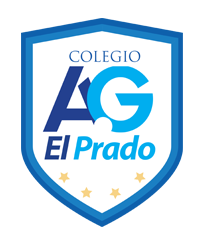 Cooperativa nº 7029 – PudahuelTeléfonos: 227499500  -   227476072www.colegioelprado.cldireccioncolegioelprado@gmail.comRBD: 24790-1  Profesor(a): Betzabe Henríquez G.                                                                                                                                                  GUIA  DE APOYO N° 4  Ciencias Naturales   5º  AÑO AOBJETIVO:  Identificar y describir por medio de modelos , las estructuras básicas del sistema digestivo y sus funciones. INSTRUCCCIONES:      I - Lee las páginas 64 y 65, piensa y luego responde.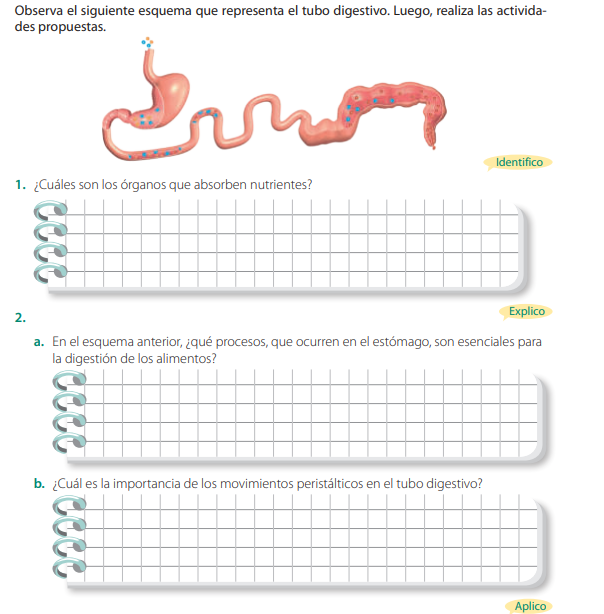 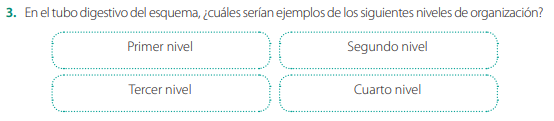      4- Mapa circular de ideas  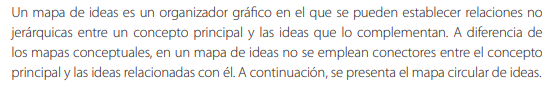 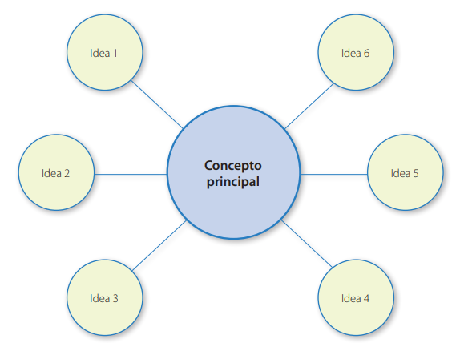 Lee la informaciòn de la pagina 59 y luego realiza tu propio mapa circular del ideas.5- Elaboro mi mapa circular de ideas.Nombre del alumno/a ________________________________________________